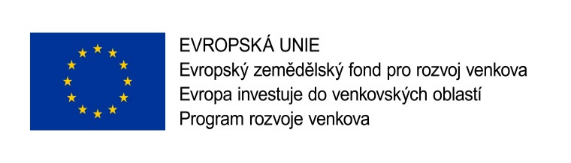 Cenový marketingŽadatel:                        Mateřská škola Bruntál, Komenského 7Název projektu:          Vždycky je co zlepšovatReg. číslo žádosti:      22/007/19210/780/074/002851 IČ:                                  52352776Na základě provedeného cenového marketingu bude objednávka provedena u dodavatele Gastro Mach s.r.o.za cenu 369 630,80 Kč s DPHV Bruntále 13.2.2023Podpis příjemce dotace:      ………………………………………………………….Oslovený dodavatel/názevIČ dodavateleDatum nabídkyNabídková cena v Kč(bez DPH)Nabídková cena v Kč(s DPH)1.UnisJakos, Vodní 110,686 01 Uherské Hradiště469748228.2.2023348 180,-421 298,-2.Pavel Jindra-technika pro gastronomii, Hrubínova 556, 572 01 Polička162119108.2.2023339 530,-430 370,-3.Gastro Mach s.r.o.Za Pojezdem 449/9790 01 Jeseník278122618.2.2023302480,-369 630,80